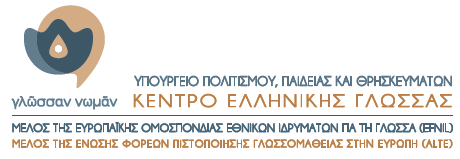 ΗΜΕΡΙΔΑ ΓΙΑ ΤΗΝ ΕΛΛΗΝΟΜΑΘΕΙΑΥΠΟΣΤΗΡΙΞΗ ΚΑΙ ΠΟΙΟΤΙΚΗ ΑΝΑΔΕΙΞΗ ΤΗΣ ΔΙΔΑΣΚΑΛΙΑΣ/ΕΚΜΑΘΗΣΗΣ ΤΗΣ ΕΛΛΗΝΙΚΗΣ ΩΣ ΞΕΝΗΣ/ΔΕΥΤΕΡΗΣ ΓΛΩΣΣΑΣΠΡΟΓΡΑΜΜΑΘΕΣΣΑΛΟΝΙΚΗ, 11 Ιουνίου 2015ΞΕΝΟΔΟΧΕΙΟ HOLIDAY INN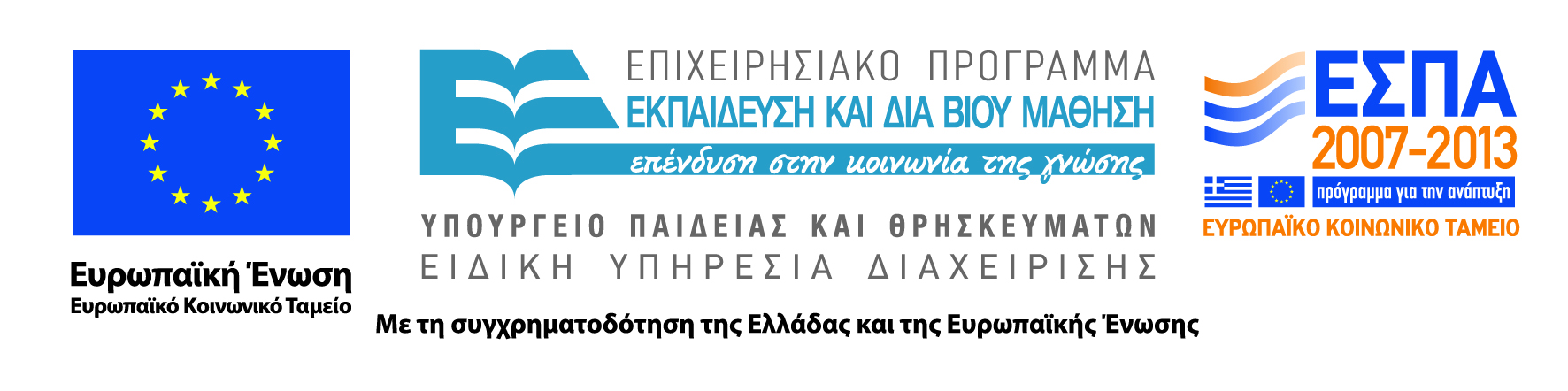 ΠΡΑΞΗ ΕΣΠΑ 2007-2013:ΠΙΣΤΟΠΟΙΗΣΗ ΕΛΛΗΝΟΜΑΘΕΙΑΣ:ΥΠΟΣΤΗΡΙΞΗ ΚΑΙ ΠΟΙΟΤΙΚΗ ΑΝΑΔΕΙΞΗ ΤΗΣ ΔΙΔΑΣΚΑΛΙΑΣ/ΕΚΜΑΘΗΣΗΣ ΤΗΣ ΕΛΛΗΝΙΚΗΣ ΩΣ ΞΕΝΗΣ/ΔΕΥΤΕΡΗΣ ΓΛΩΣΣΑΣ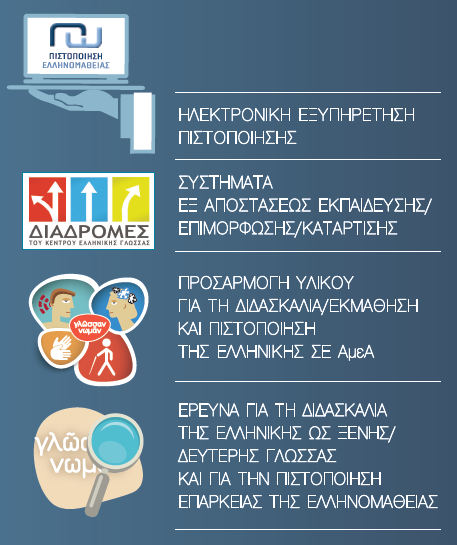 ΠΕΜΠΤΗ11/06/2015ΠΕΜΠΤΗ11/06/201509:00-10:00Υποδοχή – Εγγραφές 10:00-11:00Έναρξη – ΠροσφωνήσειςΣυντονιστής: Ι.Ν. Καζάζης11:00-12:00Ι. Ν. Καζάζης, Α. Κοκκινίδου &  Θ. ΡουσουλιώτηΔημιουργώντας μια «Πύλη» για την ελληνική ως ξένη/δεύτερη γλώσσα: αποτελέσματα, πρακτικές και προοπτικές12:00-12:30Ν. Αντωνοπούλου, Α. Βεντούρης & Α. ΤσοπάνογλουΤο «Χρηστικό λεξικό όρων εκπαιδευτικής αξιολόγησης»: μεθοδολογία κατασκευής και χαρακτηριστικά12:30-13:00ΔιάλειμμαΣυντονίστρα: Β. Καμπουρίδη13:00-13:30Μ. Ιακώβου H έννοια της διαβάθμισης στην κατασκευή ΑΠ για τη διδασκαλία της ελληνικής ως Γ213:30-14:00Μ. Ματθαιουδάκη & Κ. Νικολαΐδου Νέες προσεγγίσεις στη διδασκαλία της γραμματικής, του λεξιλογίου και της προφοράς14:00-14:30Α. ΤσαγγαλίδηςΓραμματικές της ελληνικής και γραμματικές της ελληνικής ως Γ214:30-15:30Διάλειμμα (γεύμα)Συντονιστής: A. Tσαγγαλίδης15:30-16:00Α. Σουγάρη Διδάσκοντας την ελληνική ως ξένη/δεύτερη γλώσσα σε παιδιά: αποτίμηση σχεδίων μαθημάτων16:00-16:30Β. Μάρκου Σχεδιασμός γλωσσικού μαθήματος: μια σύγχρονη και διαχρονική προσέγγιση16:30-17:00Χρ. Τακούδα «Αγορά και εύρεση εργασίας»: μια ολιστική πρόταση διδασκαλίας για το επίπεδο ανεξάρτητου χρήστη (Β2)17:00-17:30ΔιάλειμμαΣυντονιστής: Β. Βασιλειάδης17:30-18:00Ε. Ζάγκα, Ρ. Τσοκαλίδου & Χρ. ΜαλιγκούδηΔιαπολιτισμική εκπαίδευση: από τη θεωρία στη διδακτική πράξη18:00-18:30Στ. Αντωνοπούλου Dialog-ος: μια ψηφιακή κοινότητα για διδάσκοντες και σπουδαστές της ελληνικής γλώσσας στην Κωνσταντινούπολη18:30-19:00Κ. ΌλκαH διδασκαλία και η πιστοποίηση της ελληνικής ως ξένης γλώσσας για άτομα με μαθησιακές δυσκολίες: προφίλ των μαθητών, διδακτική προσέγγιση και ειδικές εξεταστικές συνθήκες19:00Λήξη ημερίδας